Проект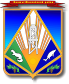 МУНИЦИПАЛЬНОЕ ОБРАЗОВАНИЕХАНТЫ-МАНСИЙСКИЙ РАЙОНХанты-Мансийский автономный округ – ЮграАДМИНИСТРАЦИЯ ХАНТЫ-МАНСИЙСКОГО РАЙОНАП О С Т А Н О В Л Е Н И Еот __.__.20__                                                                                                № ___г. Ханты-МансийскОб утверждении Порядка предоставления субсидий из местного бюджета на возмещение затрат, связанных с осуществлением регулярных перевозокпассажиров и багажа автомобильным транспортомна муниципальных маршрутах в границахХанты-Мансийского района по регулируемым тарифамВ соответствии с Бюджетным кодексом Российской Федерации, Федеральным законом от 06.10.2003 № 131-ФЗ «Об общих принципах организации местного самоуправления в Российской Федерации», Федеральным законом от 13.07.2015 № 220-ФЗ «Об организации регулярных перевозок пассажиров и багажа автомобильным транспортом и городским наземным электрическим транспортом в Российской Федерации и о внесении изменений в отдельные законодательные акты Российской Федерации», постановлением Правительства Российской Федерации от 06.09.2016 № 887 «Об общих требованиях к нормативным правовым актам, муниципальным правовым актам, регулирующим предоставление субсидий юридическим лицам (за исключением субсидий государственным (муниципальным) учреждениям), индивидуальным предпринимателям, а также физическим лицам - производителям товаров, работ, услуг»:1. Утвердить Порядок предоставления субсидий из местного бюджета на возмещение затрат, связанных с осуществлением регулярных перевозок пассажиров и багажа автомобильным транспортом на муниципальных маршрутах в границах Ханты-Мансийского района по регулируемым тарифам, согласно приложению. 2. Установить, что ежегодные объемы финансирования указанных расходов определяются в соответствии с утвержденным бюджетом на очередной финансовый год и плановый период.3. Опубликовать (обнародовать) настоящее постановление в газете «Наш район» и разместить на официальном сайте администрации Ханты-Мансийского района.4. Настоящее постановление вступает в силу после официального опубликования (обнародования).5. Контроль за выполнением постановления возложить на первого заместителя главы района.Глава Ханты-Мансийского района	                                             К.Р.МинулинПриложение к постановлению администрацииХанты-Мансийского района   от __.__.21__ №  ___Порядок предоставления субсидий из местного бюджета на возмещение затрат, связанных с осуществлением регулярных перевозок пассажиров и багажа автомобильным транспортом на муниципальных маршрутах в границах Ханты-Мансийского района по регулируемым тарифам(далее-Порядок)Раздел 1. Общие положения           1.1. Настоящий Порядок разработан в соответствии со статьей 78 Бюджетного кодекса Российской Федерации, Постановлением Правительства Российской Федерации от 06.09.2016 № 887 «Об общих требованиях к нормативным правовым актам, муниципальным правовым актам, регулирующим предоставление субсидий юридическим лицам (за исключением субсидий государственным (муниципальным) учреждениям), индивидуальным предпринимателям, а также физическим лицам - производителям товаров, работ, услуг», устанавливает цели, условия и порядок предоставления субсидий из местного бюджета на возмещение затрат, связанных с осуществлением регулярных перевозок пассажиров и багажа автомобильным транспортом на муниципальных маршрутах в границах Ханты-Мансийского района по регулируемым тарифам, формы контроля за соблюдением цели, условий и порядка предоставления субсидии, а также порядка возврата субсидии.           1.2. В настоящем Порядке используются следующие понятия:          - субсидия - средства, предоставляемые на безвозмездной и безвозвратной основе в целях возмещения затрат, связанных с осуществлением регулярных перевозок пассажиров и багажа автомобильным транспортом общего пользования на муниципальных маршрутах в границах Ханты-Мансийского района по регулируемым тарифам из бюджета района;          - получатели субсидий - юридические лица (за исключением государственных (муниципальных) учреждений), индивидуальные предприниматели, а также физические лица - производители товаров, работ, услуг, имеющие лицензию на право осуществления деятельности по перевозке пассажиров и получившие в соответствии с заключенным муниципальным контрактом в порядке, установленном Федеральным законом от 05.04.2013 № 44-ФЗ «О контрактной системе в сфере закупок товаров, работ, услуг для обеспечения государственных и муниципальных нужд» (далее – Федеральный закон 44-ФЗ), право на выполнение работ, связанных с осуществлением регулярных перевозок пассажиров и багажа автомобильным транспортом общего пользования на муниципальных маршрутах в границах Ханты-Мансийского района.          1.3. Субсидия предоставляется в соответствии с настоящим Порядком в пределах бюджетных ассигнований и лимитов бюджетных обязательств, утвержденных решением Думы Ханты-Мансийского района о бюджете Ханты-Мансийского района на очередной финансовый год, в соответствии с условиями и сроками, предусмотренными муниципальным контрактом на выполнение работ, связанных с осуществлением регулярных перевозок пассажиров и багажа автомобильным транспортом.          1.4. Цель предоставления субсидии - возмещение затрат, связанных с осуществлением регулярных перевозок пассажиров и багажа автомобильным транспортом на муниципальных маршрутах в границах Ханты-Мансийского района по регулируемым тарифам из бюджета Ханты-Мансийского района.         1.5. Главный распорядитель (распорядитель) бюджета Ханты-Мансийского района, до которого в соответствии с бюджетным законодательством Российской Федерации как получателя бюджетных средств доводятся в установленном порядке лимиты бюджетных обязательств на предоставление субсидий на соответствующий финансовый год (соответствующий финансовый год и плановый период) по настоящему Порядку, является администрация Ханты-Мансийского района (далее – уполномоченный орган).          1.6. Субсидия предоставляется получателю в безналичной форме на основании соглашения, заключаемого с главным распорядителем как получателем бюджетных средств по типовой форме, установленной нормативным правовым актом комитета по финансам администрации Ханты-Мансийского района (далее – типовое соглашение).         1.7. Категории и критерии отбора получателей субсидий, имеющих право на получение субсидий:        - наличие муниципального контракта на выполнение работ, связанных с осуществлением регулярных перевозок пассажиров и багажа автомобильным транспортом на муниципальных маршрутах в границах Ханты-Мансийского района, заключенного в порядке, установленном Федеральным законом 44-ФЗ;        - наличие у перевозчика лицензии на право осуществления перевозок пассажиров на автомобильном транспорте общего пользования.Раздел 2. Условия и порядок предоставления субсидий         2.1. Условиями предоставления субсидии являются:           - согласие получателя на  осуществление уполномоченным органом  и органами муниципального финансового проверок соблюдения условий, целей и порядка предоставления субсидии по настоящему Порядку и типовому соглашению;	- запрет на возмещение за счет средств субсидии расходов, понесенных перевозчиком на приобретение иностранной валюты, за исключением операций, осуществляемых в соответствии с валютным законодательством Российской Федерации при закупке (поставке) высокотехнологичного импортного оборудования, сырья и комплектующих изделий;          2.2. Получатель субсидии на первое число месяца, предшествующего месяцу, в котором планируется заключение соглашения о предоставлении субсидии на возмещение затрат, связанных осуществлением регулярных перевозок пассажиров и багажа автомобильным транспортом на муниципальных маршрутах в границах Ханты-Мансийского района по регулируемым тарифам должен соответствовать следующим требованиям:        - получатели субсидий - юридические лица не должны находиться в процессе реорганизации, ликвидации, банкротства, индивидуальные предприниматели не должен прекратить деятельность в качестве индивидуального предпринимателя;        - отсутствие неисполненной обязанности по уплате налогов, сборов, страховых взносов, пеней, штрафов, процентов, подлежащих уплате в соответствии с законодательством Российской Федерации о налогах и сборах;        - отсутствие просроченной задолженности по возврату в бюджет бюджетной системы Российской Федерации, из которого планируется предоставление субсидии в соответствии с правовым актом, субсидий, бюджетных инвестиций, предоставленных в том числе в соответствии с иными правовыми актами, и иная просроченная задолженность перед бюджетом бюджетной системы Российской Федерации, из которого планируется предоставление субсидии в соответствии с правовым актом (в случае, если такие требования предусмотрены правовым актом);        - получатели субсидии не должны являться иностранными юридическими лицами, а также российскими юридическими лицами, в уставном (складочном) капитале которых доля участия иностранных юридических лиц, местом регистрации которых, является государство или территория, включенные в утверждаемый Министерством финансов Российской Федерации перечень государств и территорий, предоставляющих льготный налоговый режим налогообложения и (или) не предусматривающих раскрытия и предоставления информации при проведении финансовых операций (офшорные зоны) в отношении таких юридических лиц, в совокупности превышает 50 процентов;        - получатель субсидии не должен получать средства из бюджета бюджетной системы Российской Федерации, из которого планируется предоставление субсидии в соответствии с правовым актом, на основании иных нормативных правовых актов или муниципальных правовых актов на цели, указанные в п. 1.4 настоящего Порядка.       2.3. Размер субсидии определяется как разность между плановыми затратами и плановой суммой дохода перевозчика, рассчитанными уполномоченным органом исходя из плановых показателей объема для выполнения работ по маршруту. Фактическое количество рейсов по каждому субсидированному маршруту не должно превышать плановых показателей.       2.4. Субсидирование осуществляется на основании:       - действующих предельных максимальных тарифов, утвержденных постановлением администрации Ханты-Мансийского района;          - фактического выполнения рейсов по каждому маршруту на основании представленных получателем субсидии ежемесячных актов выполненных работ, реестра учета движения путевых листов с приложением ежедневных путевых листов автобусов по типовой межотраслевой форме № 6, утвержденной Государственным комитетом Российской Федерации по статистике, заполненных с учетом требований, утвержденным Министерством транспорта Российской Федерации;         - данных из автоматизированной информационной системы управление транспортом Ханты-Мансийского автономного округа - Югры в пределах денежных средств, предусмотренных бюджетом Ханты-Мансийского района на очередной финансовый год, которые запрашиваются и проверяются уполномоченным органом самостоятельно.          2.5. Размер предоставляемой субсидии включается в порядок оплаты муниципального контракта исходя из фактически выполненного объема таких работ, но не превышающего объема работ, подлежащих выполнению в соответствии с контрактом, по цене единицы работы, предусмотренной контрактом.Субсидия является начальной максимальной ценой муниципального контракта.          2.6. Для заключения типового соглашения необходимо предоставить в уполномоченный орган следующие документы:          - письмо-заявку на предоставление субсидии в произвольной форме;         - муниципальный контракт на выполнение работ, связанных с осуществлением регулярных перевозок пассажиров и багажа автомобильным транспортом на муниципальных маршрутах в границах Ханты-Мансийского района, заключенный в порядке, установленном Федеральным законом 44-ФЗ.            2.7. Уполномоченный орган направляет получателю субсидии в течение 10 рабочих дней с даты поступления документов на предоставление субсидии проект типового соглашения в двух экземплярах.          2.8. Получатель субсидии в течение 5 рабочих дней с даты получения проекта типового соглашения направляет подписанное типовое соглашение уполномоченному органу.           2.9. Представленное получателем типовое соглашение, подписанное в двух экземплярах, главный распорядитель как получатель бюджетных средств в срок не более 5 календарных дней подписывает и регистрирует в реестре договоров (соглашений), заключаемых администрацией Ханты-Мансийского района.          2.10. Субсидия предоставляется получателю ежемесячно в соответствии с условиями соглашения о предоставлении субсидии в пределах лимитов бюджетных обязательств, доведенных уполномоченным органом.           2.11. Субсидия перечисляется уполномоченным органом на расчетные или корреспондентские счета, открытые получателем субсидии в учреждениях Центрального банка Российской Федерации или кредитных организациях.         2.13. Субсидия перечисляется уполномоченным органом в сроки, предусмотренные муниципальным контрактом, при условии  исполнения всех обязательств контракта.         2.14. Основания для отказа получателю субсидии в предоставлении субсидии:        - не соответствие предоставленных получателем субсидии, документов требованиям определенным в п. 2.4 и п. 2.6 настоящего Порядка.         - невыполнение в полном объеме целевых показателей предусмотренных муниципальным контрактом;        - предоставление недостоверной информации.        В случае отказа в предоставлении субсидии уполномоченный орган в течение 10 дней направляет в адрес заявителя письменное уведомление об отказе в предоставлении субсидии с указанием причин отказа.        2.15. Показатели результативности.Раздел 3. Требования к отчетности        3.1. Получатель субсидии ежемесячно в срок до 15 числа месяца следующего за отчетным периодом предоставляет в уполномоченный орган отчет о достижении показателей по форме, в соответствии с приложением 1 настоящего Порядка с приложением документов, определенных п. 2.4  Порядка.          3.2. Уполномоченный орган в течение 5 рабочих дней, следующих за днем предоставления документов, рассматривает и согласовывает представленные документы, либо при наличии в документах неточных, неполных, противоречивых и недостоверных сведений возвращает получателю субсидии документы на доработку.          3.3. Получатель субсидии несет полную ответственность, предусмотренную действующим законодательством Российской Федерации, за предоставление неточных, неполных, противоречивых и недостоверных сведений, документов, отчетов.Раздел 4. Контроль за соблюдением условий, целей и порядкапредоставления субсидий и ответственность за их нарушение        4.1. Контроль за соблюдением условий, целей и порядка предоставления субсидий их получателями осуществляется уполномоченным органом, органами муниципального финансового контроля, в соответствии с действующим законодательством путем проведения проверок.        4.2. Получатель субсидии несет ответственность в соответствии с действующим законодательством за соблюдение требований настоящего Порядка, условий и целей типового соглашения, в том числе за:         - достоверность представляемых сведений;         - соблюдение условий и порядка предоставления субсидии, установленных настоящим Порядком и типовым соглашением;          - в случае нарушения получателем субсидии условий, установленных при их предоставлении, выявленного по фактам проверок, проведенных уполномоченным органом и/или органом муниципального финансового контроля;         - в случае недостижения показателей результативности, определенных в п. 2.15. настоящего Порядка.        4.3. Субсидия подлежит возврату в бюджет Ханты-Мансийского района в случаях:         - неисполнения (ненадлежащего исполнения) получателем субсидии обязательств, установленных п. 2.15 настоящего Порядка;         - реорганизации, ликвидации, несостоятельности (банкротства) получателя субсидии;         - наличия в документах недостоверной или неполной информации.        4.4. Возврат субсидии по фактам выявленных нарушений, установленных пунктом 4.3 настоящего Порядка, осуществляется в следующем порядке:        4.4.1. Уполномоченный орган в течение 3 рабочих дней со дня выявления фактов, установленных пунктом 4.3 настоящего Порядка, прекращает предоставление субсидии и направляет получателю субсидии требование о возврате субсидии (части субсидии).        4.4.2. Требование о возврате субсидии (части субсидии) должно быть исполнено получателем субсидии в течение 5 рабочих дней с даты получения указанного требования.        4.4.3. В случае невыполнения получателем субсидии в установленный срок требования о возврате субсидии (части субсидии) уполномоченный орган осуществляет взыскание субсидии (части субсидии) в судебном порядке в соответствии с действующим законодательством Российской Федерации.Приложение 1к порядку предоставления субсидий из местного бюджета на возмещение затрат, связанных осуществлением регулярных перевозокпассажиров и багажа автомобильным транспортомна муниципальных маршрутах в границах Ханты-Мансийского района по регулируемым тарифамОТЧЕТо достижении показателей  ___________________________________________________(наименование маршрута)за _______ месяцНаименование получателя субсидии ____________________________________________________________________________ Получатель субсидии _______________________________(Ф.И.О., должность (для юридического лица)Уполномоченный орган ____________________________________(Ф.И.О. должность)Выполнение рейсов, в соответствии с расписанием (графиком)движения по маршрутамВыполнение рейсов, в соответствии с расписанием (графиком)движения по маршрутамВыполнение рейсов, в соответствии с расписанием (графиком)движения по маршрутамПоказательВеличинаЭкономические санкции (процент от выплачиваемой ежемесячной субсидии)Выполнение рейсов, в соответствии с расписанием (графиком)движения по маршрутамот 100 до 95%- 0,0%от 95 до 87%- 1,0%от 87 до 85%- 5,0%ниже 85%- 10,0%Наименование показателяед. изм.Плановое значение показателяФактическое значение показателяПричины, невыполнения показателяКоличество рейсов за периодшт.Пробег транспортного средства за периодкм.